Задания на 27 января.Можно нарисовать рисунок к школьному конкурсу «Есть такая профессия – Родину защищать»Читать: стихи К.Чуковского. (кому по силам – «Бибигона»)Письмо: Спиши, вставляя буквы. Трудные места – подчеркни (ча).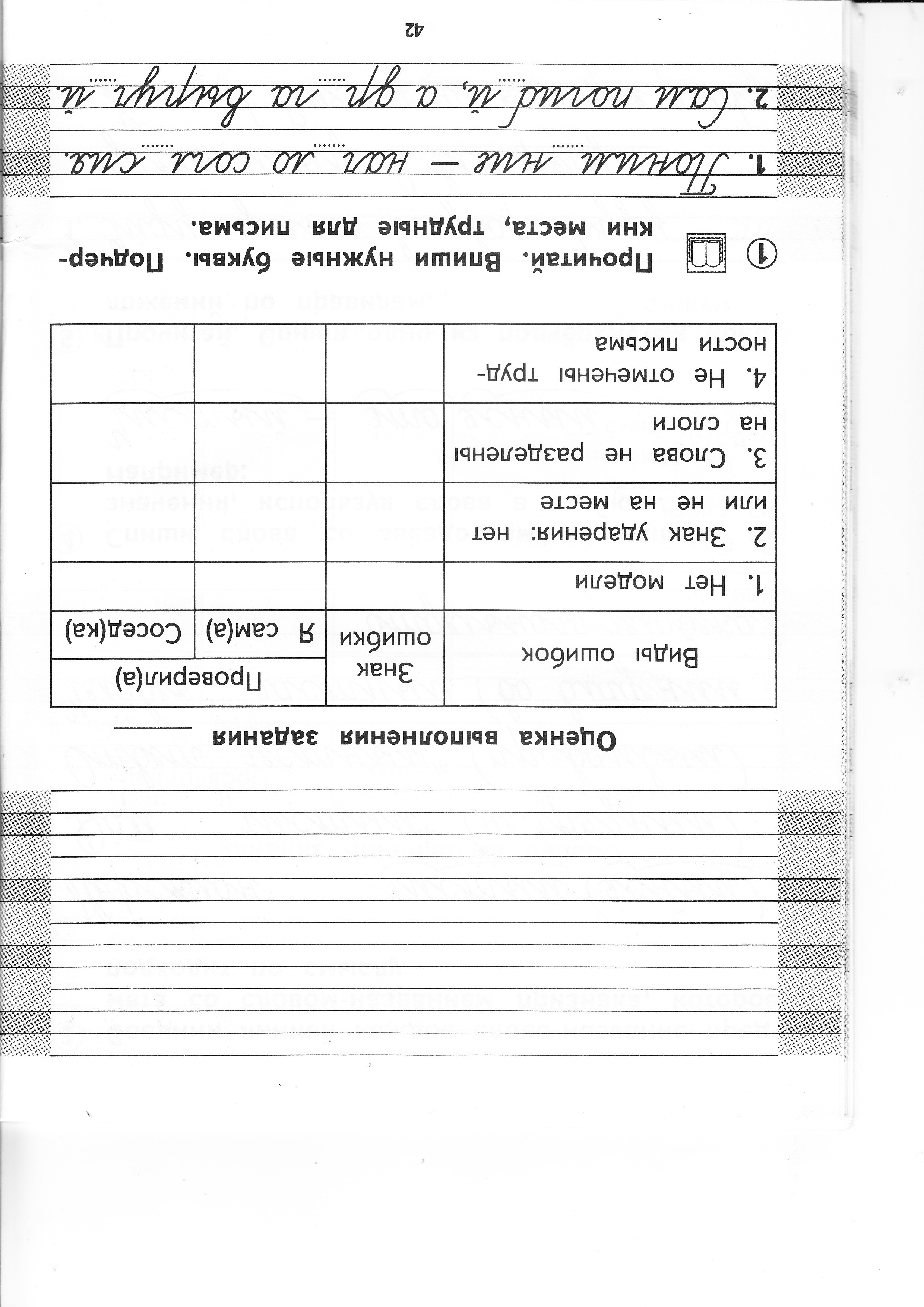 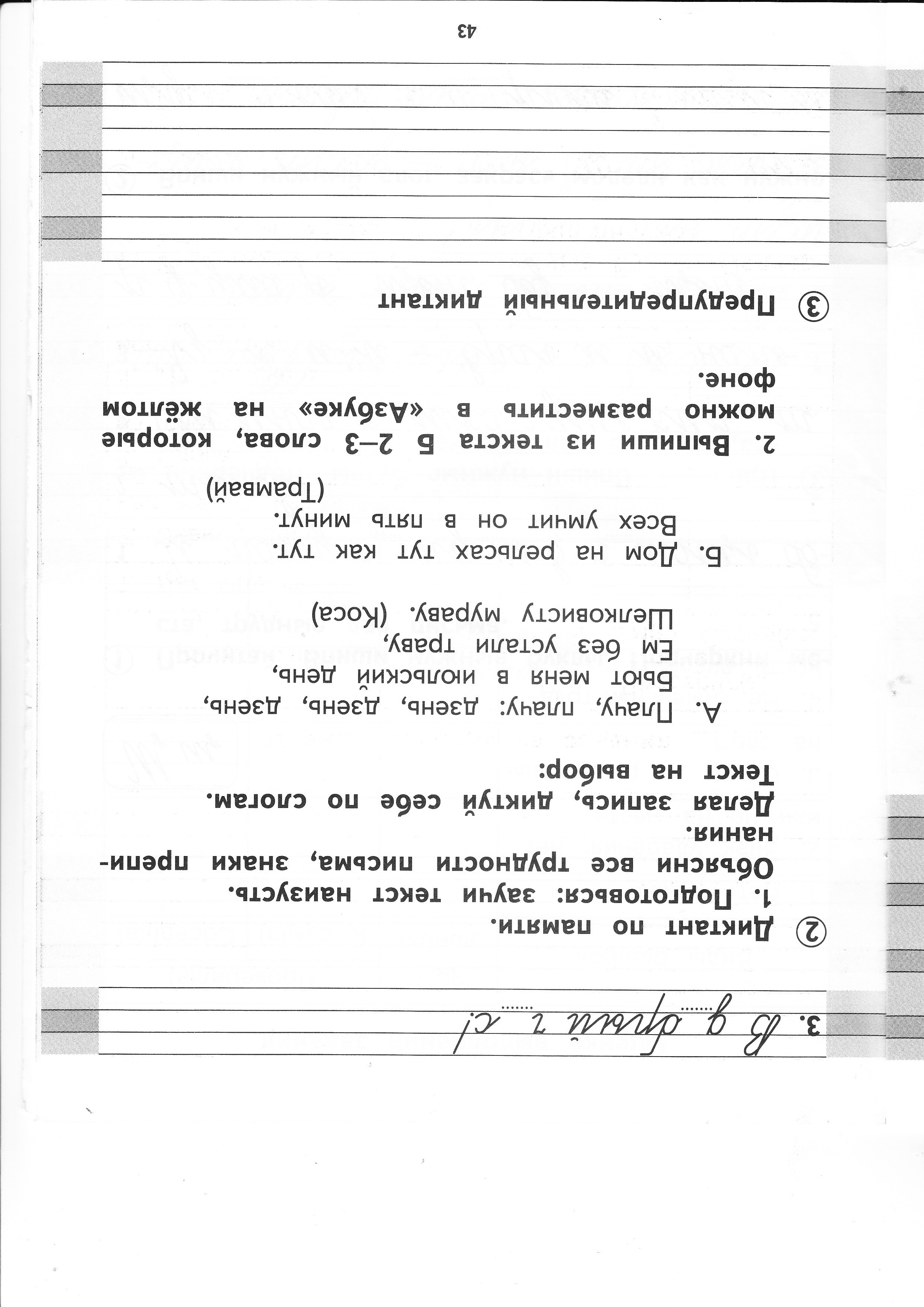 Математика:Т.стр.9